Меня зовут ... (Min-ya za-voot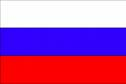 Меня зовут ... (Min-ya za-vootМеня зовут ... (Min-ya za-vootМеня зовут ... (Min-ya za-vootМеня зовут ... (Min-ya za-vootМеня зовут ... (Min-ya za-vootМеня зовут ... (Min-ya za-vootМеня зовут ... (Min-ya za-vootМеня зовут ... (Min-ya za-vootМеня зовут ... (Min-ya za-vootМеня зовут ... (Min-ya za-vootМеня зовут ... (Min-ya za-vootМеня зовут ... (Min-ya za-vootМеня зовут ... (Min-ya za-vootМеня зовут ... (Min-ya za-vootМеня зовут ... (Min-ya za-vootМеня зовут ... (Min-ya za-vootМеня зовут ... (Min-ya za-vootМеня зовут ... (Min-ya za-vootМеня зовут ... (Min-ya za-vootМеня зовут ... (Min-ya za-voot